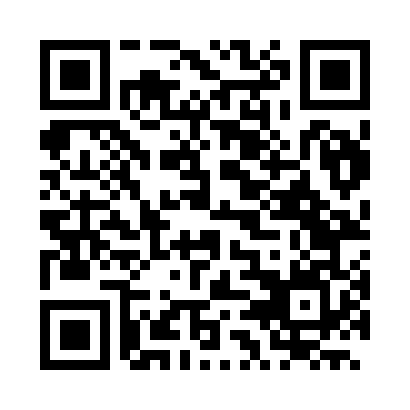 Prayer times for Santa Adelia, BrazilWed 1 May 2024 - Fri 31 May 2024High Latitude Method: NonePrayer Calculation Method: Muslim World LeagueAsar Calculation Method: ShafiPrayer times provided by https://www.salahtimes.comDateDayFajrSunriseDhuhrAsrMaghribIsha1Wed5:176:3312:123:275:517:032Thu5:186:3312:123:265:517:023Fri5:186:3412:123:265:507:024Sat5:186:3412:123:265:507:015Sun5:186:3412:123:255:497:016Mon5:196:3512:123:255:487:007Tue5:196:3512:123:245:487:008Wed5:196:3612:123:245:476:599Thu5:206:3612:123:245:476:5910Fri5:206:3612:123:235:466:5911Sat5:206:3712:123:235:466:5812Sun5:216:3712:123:235:466:5813Mon5:216:3812:123:225:456:5814Tue5:216:3812:123:225:456:5715Wed5:216:3912:123:225:446:5716Thu5:226:3912:123:225:446:5717Fri5:226:3912:123:215:446:5718Sat5:226:4012:123:215:436:5619Sun5:236:4012:123:215:436:5620Mon5:236:4112:123:215:436:5621Tue5:236:4112:123:215:426:5622Wed5:246:4212:123:205:426:5623Thu5:246:4212:123:205:426:5524Fri5:246:4212:123:205:426:5525Sat5:256:4312:123:205:426:5526Sun5:256:4312:123:205:416:5527Mon5:256:4412:123:205:416:5528Tue5:266:4412:133:205:416:5529Wed5:266:4412:133:195:416:5530Thu5:266:4512:133:195:416:5531Fri5:276:4512:133:195:416:55